16.01.21 В целях реализации программы по противодействию идеологии терроризма и религиозного экстремизма  в  8-мых  классах  сотрудник отдела просвещения ДУМД  Магомедов М,М, провел  беседу   по противодействию терроризму  и религиозному экстремизму.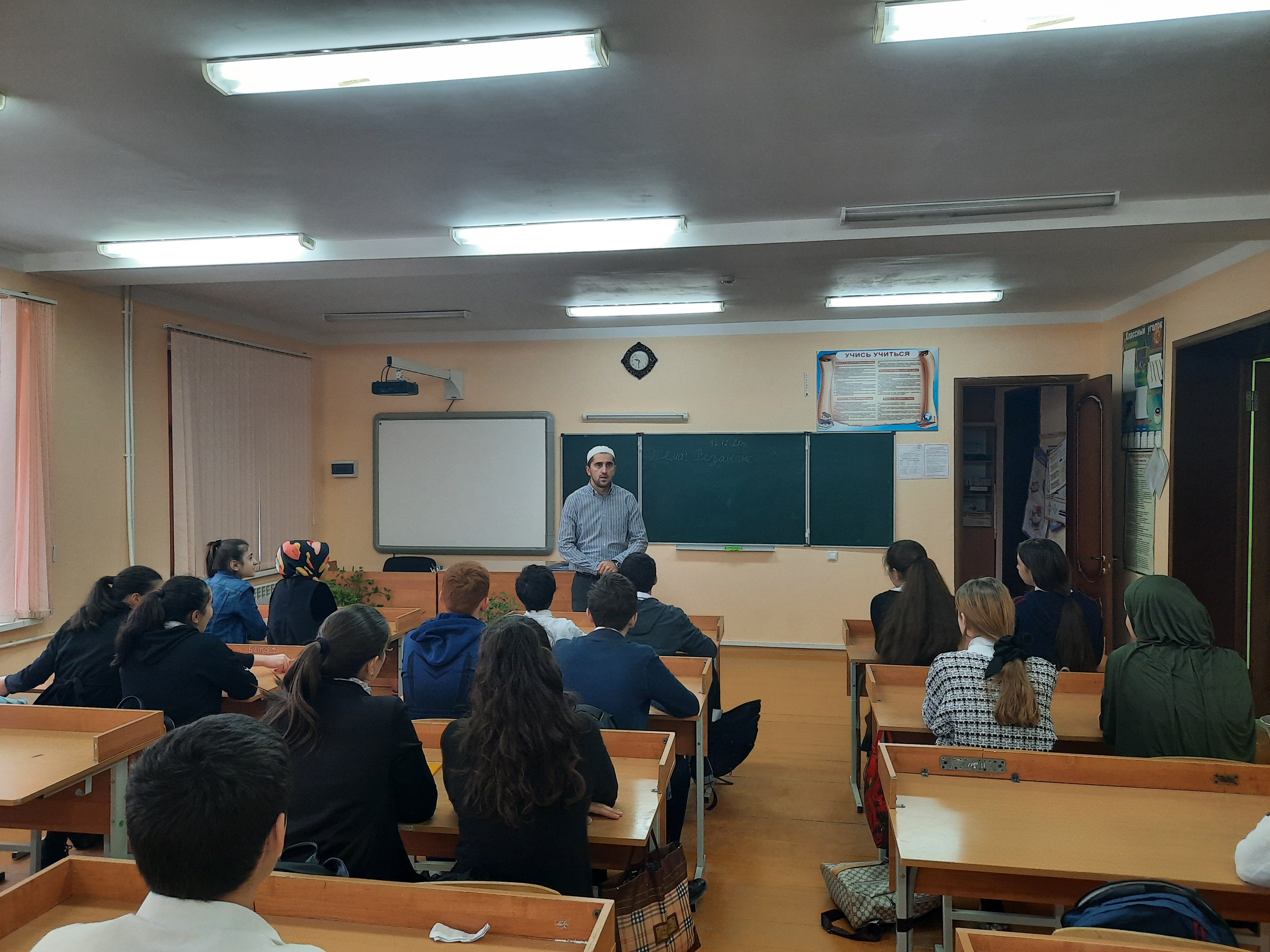 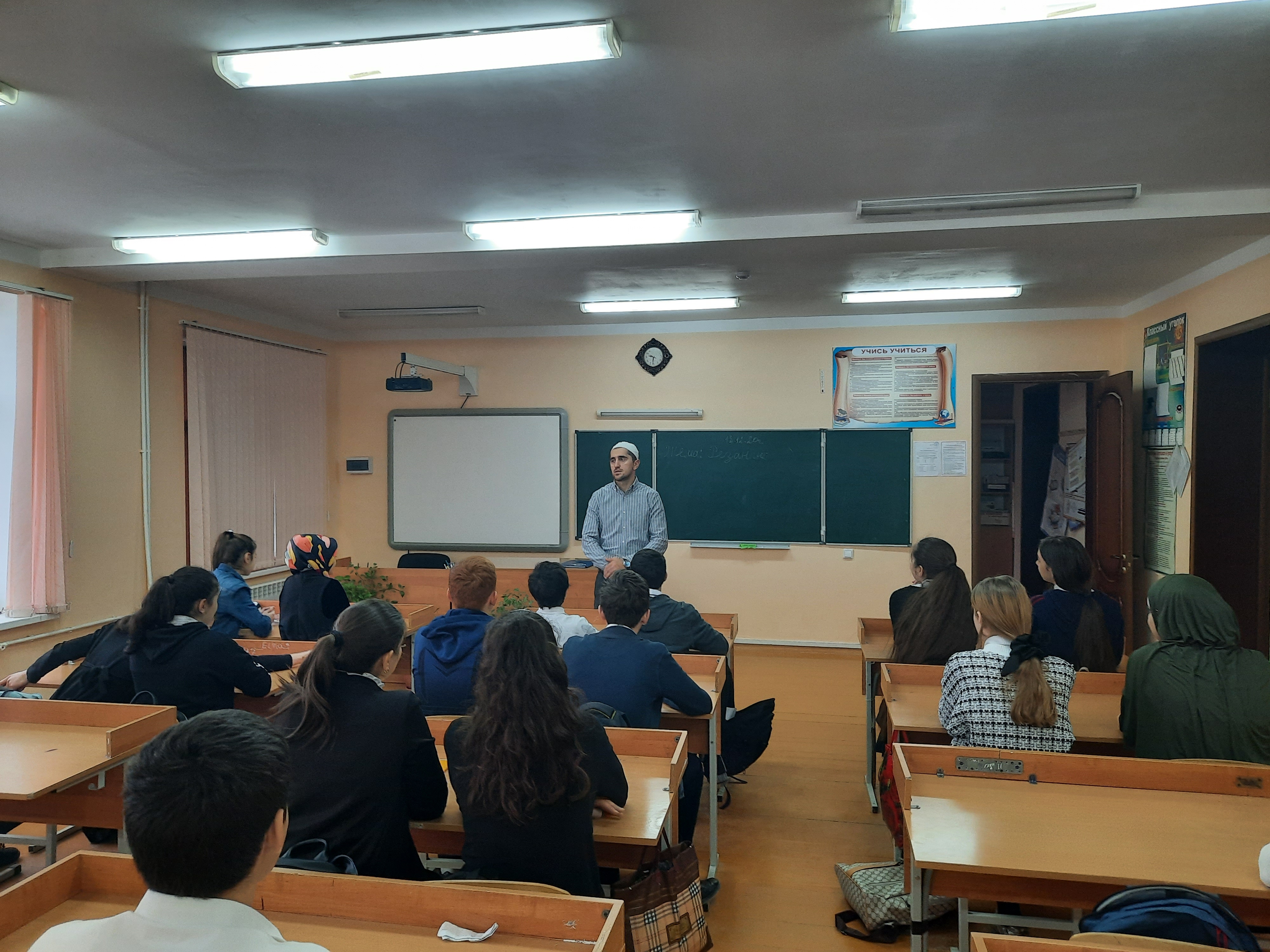 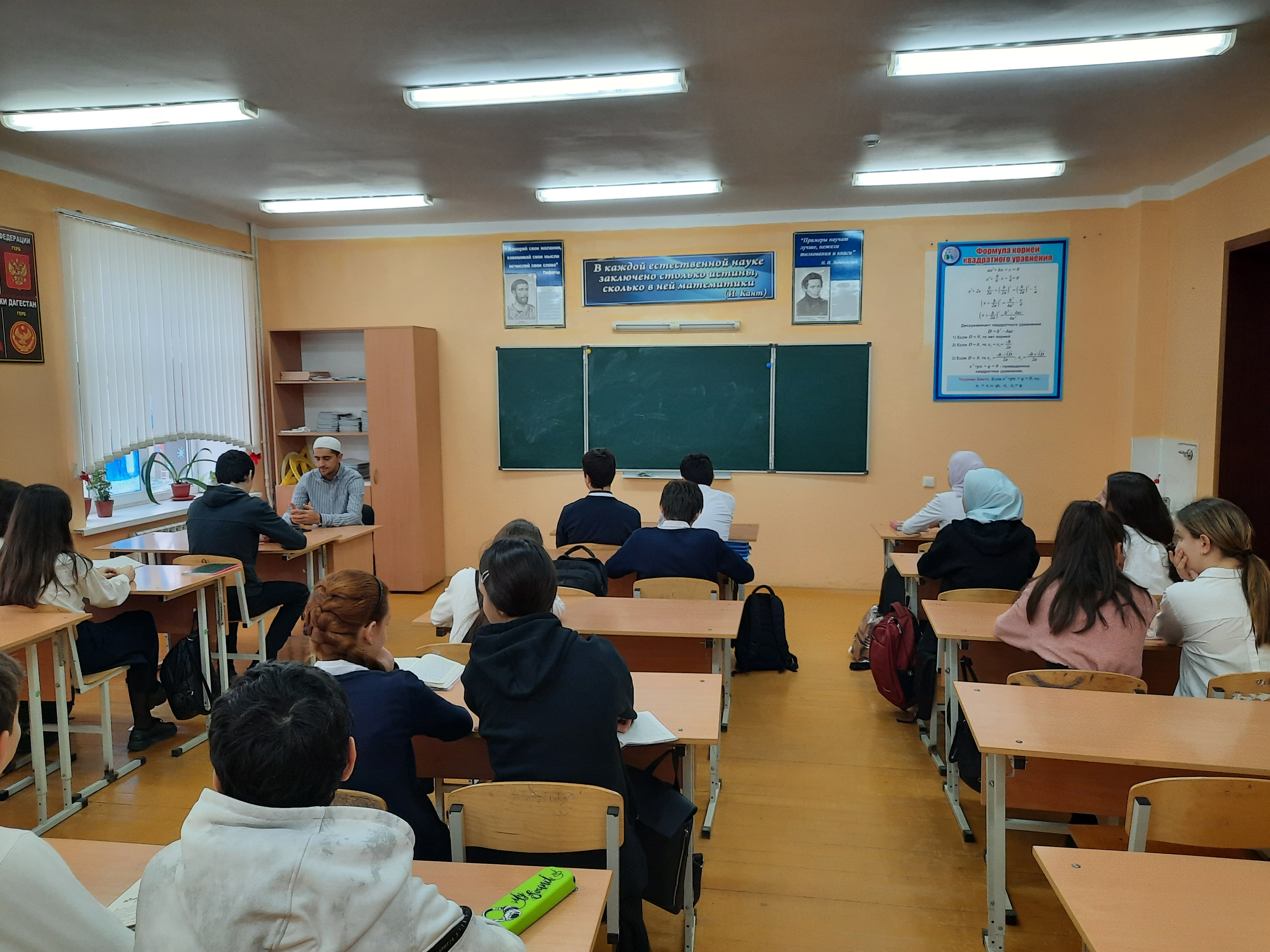 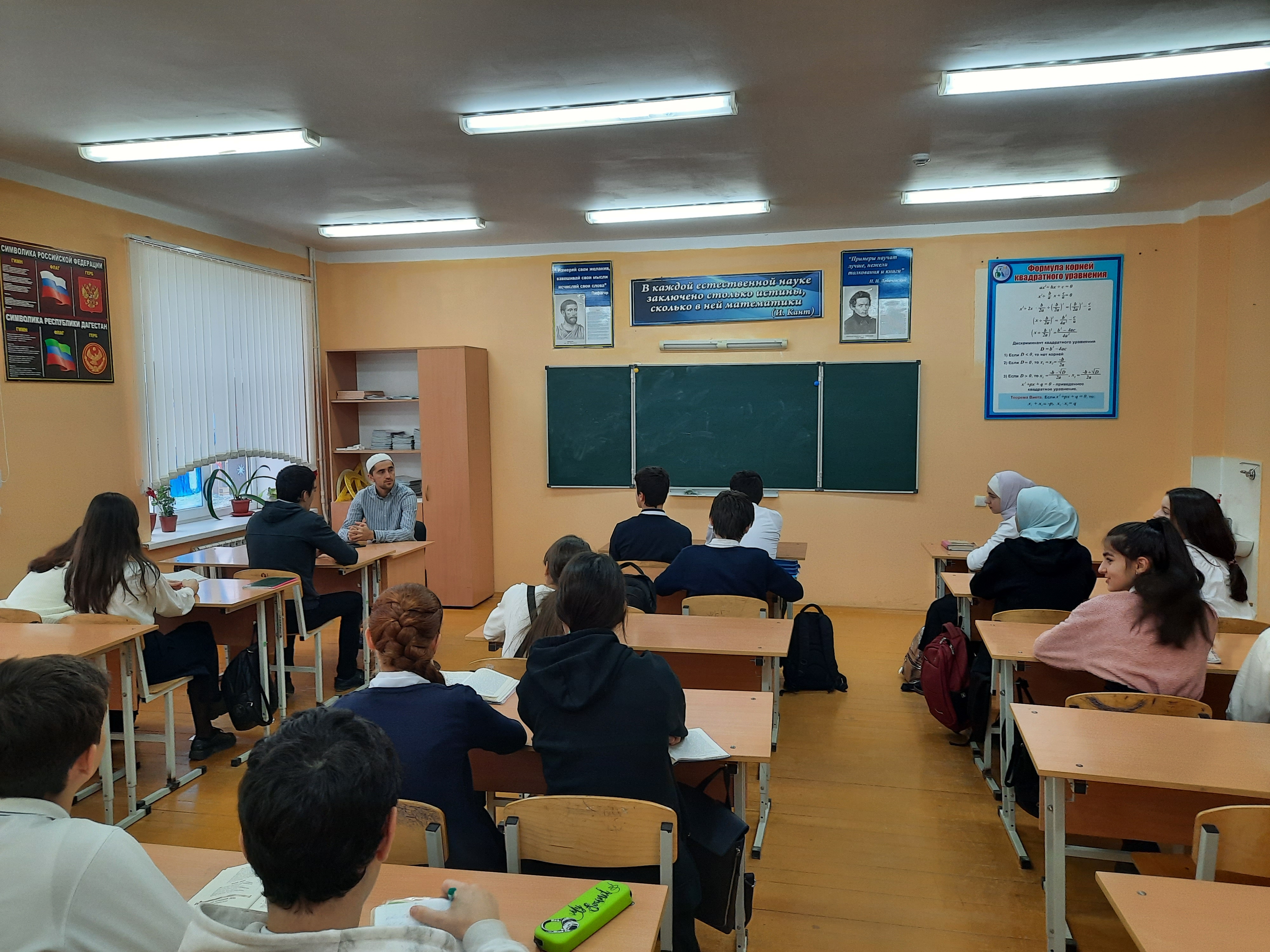 